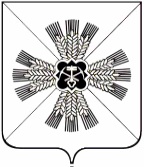 КЕМЕРОВСКАЯ ОБЛАСТЬПРОМЫШЛЕННОВСКИЙ МУНИЦИПАЛЬНЫЙ РАЙОН                                     АДМИНИСТРАЦИЯ ПУШКИНСКОГО СЕЛЬСКОГО ПОСЕЛЕНИЯПОСТАНОВЛЕНИЕот «29 « мая 2017 г. № 31-пс.КраснинскоеОб определении формы социально-значимых работ при участии граждан в обеспечении первичных мер пожарной безопасности на территории Пушкинского сельского поселенияВ соответствии с Федеральным законом от 21.12.1994 № 69 - ФЗ                   «О пожарной безопасности», Федеральным законом от 06.10.2003 № 131- ФЗ «Об общих принципах организации местного самоуправления в Российской Федерации», в целях определения форм участия граждан в обеспечении первичных мер пожарной безопасности на территории Пушкинского сельского  поселения:             1. Утвердить прилагаемое Положение об определении формы социально-значимых работ при участии граждан в обеспечении первичных мер пожарной безопасности на территории Пушкинского сельского поселения2. Настоящее постановление подлежит обнародованию на информационном стенде администрации  Пушкинского сельского поселения и размещению в информационно-телекоммуникационной сети «Интернет».3. Контроль за исполнением настоящего постановления оставляю за собой.4.Настоящее постановление вступает в силу со дня подписания. Утвержденопостановлением администрации Пушкинского сельского поселенияот29.05.2017 г. № 31-пПоложениеоб определении формы социально-значимых работ при участии граждан в обеспечении первичных мер пожарной безопасности на территории Пушкинского сельского поселенияОбщие положения1. Настоящее Положение устанавливает виды работ и порядок привлечения населения, проживающего на территории Пушкинского сельского поселения, для обеспечения первичных мер пожарной безопасности в соответствии с Федеральным законом от 06.10.2003 № 131-ФЗ «Об общих принципах организации местного самоуправления в Российской Федерации» в части принятия решений о привлечении к выполнению на добровольной основе социально-значимых работ (в том числе дежурств) в целях решения вопросов местного значения, в том числе и по обеспечению первичных мер пожарной безопасности на территории сельского поселения.Порядок привлечения населения к социально-значимым работам по обеспечению первичных мер пожарной безопасности2. Численный состав жителей, привлекаемых к социально-значимым работам по обеспечению первичных мер пожарной безопасности, определяется администрацией Пушкинского сельского поселения.3. К социально-значимым работам могут быть отнесены только работы, не требующие специальной профессиональной подготовки.4. К выполнению социально-значимых работ могут привлекаться совершеннолетние трудоспособные жители в свободное от основной работы или учебы время на безвозмездной основе не более чем один раз в три месяца. При этом продолжительность социально-значимых работ не может превышать более 4-х часов подряд.5. Привлекаемые к социально-значимым работам должны пройти соответствующие инструктажи по охране труда у соответствующих руководителей работ под роспись.6. Руководитель работ обязан строго вести учет рабочего времени граждан, привлеченных к проведению социально-значимых работ, и не допускать превышения лимита времени каждым привлеченным к выполнению работ гражданином.Основные цели и задачи населения, привлекаемого к выполнению социально-значимых работ по обеспечению первичных мер пожарной безопасности7. Основной целью привлечения населения к проведению работ по обеспечению первичных мер пожарной безопасности является оказание помощи при тушении пожаров на территории Пушкинского сельского поселения при горении травы и кустарников, а также для оказания помощи в эвакуации людей и материальных ценностей. 8. При необходимости население может привлекаться к дежурству в населенных пунктах в темное время суток.9. Задачами привлекаемого населения к организации первичных мер пожарной безопасности являются:тушение загорания травы и кустарников подручными средствами, первичными средствами пожаротушения; эвакуация людей и материальных ценностей на безопасное расстояние от зоны горения; оказание помощи в доставке воды и других средств тушения к месту пожара; 
            - участие в ликвидации последствий пожаров.Финансовое и материально-техническое обеспечение10.  Население привлекается к проведению социально-значимых работ, связанных с обеспечением мер пожарной безопасности, на безвозмездной основе. 
                ГлаваПушкинского сельского поселения                        Г.А.Багрыч     